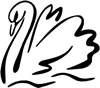 Covid – 19 Information for Parents/Carers   To ensure the safety of everyone please follow these simple rules.To ensure safety measures for distancing, we would ask that only one parent to drop off and pick up the children.Wherever possible please do not bring siblings to Nursery when dropping off or collecting Children.Please stand back behind the marked two metre areas at the front entrances of the building, these are marked by either cones or spray painted lines.During pick up and drop off times, all staff and parents will be expected to wear facial masks/coverings.After collecting your Child/Children please vacate the car park promptly. We have a limited amount of parking for visitors and at busy times the car park becomes congested and therefore dangerous for the both Parents and Children. Please do not allow the Children to run around and explore the outside space and car park.  Please remember to keep to the two metre distance and adhere to the social distancing rules when queuing to drop off and pick up at the Nursery main doors.As we are limiting the time during hand over periods, we understand that you may require a more in depth conversation with your key person, if so please arrange a convenient time to call them in Nursery hours on 01865 824006.Thank you for your continued understanding and support during this time.Tracy WalkerNursery ManagerCygnet Nursery LimitedApril 2021